Soru 1 
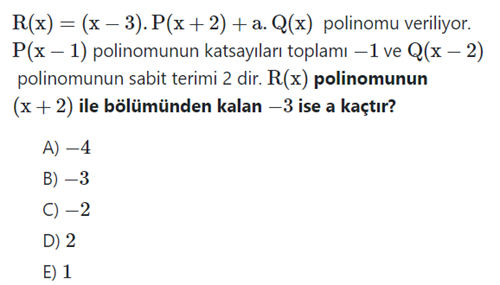 Soru 2 
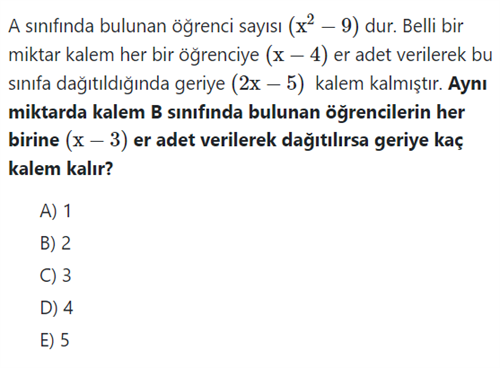 Soru 3 
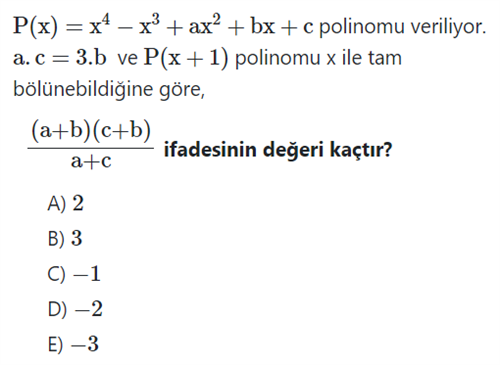 Soru 4 
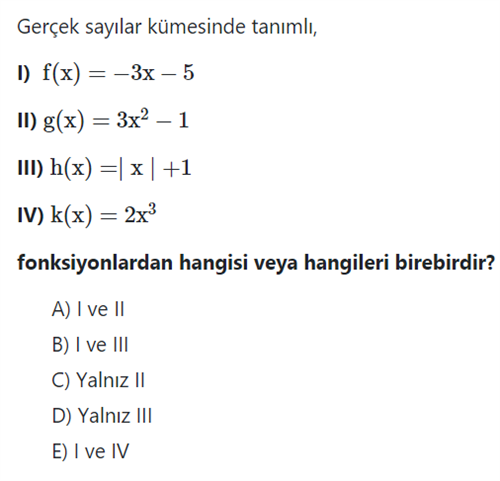 Soru 5 
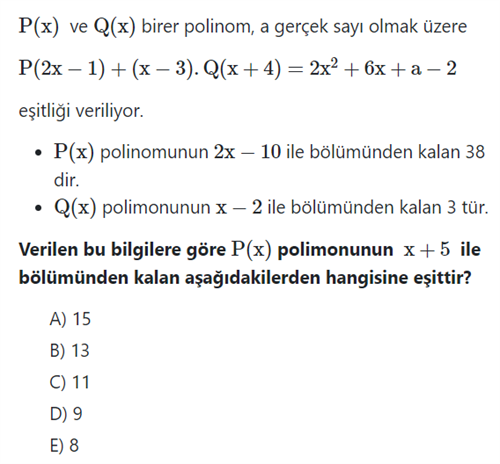 Soru 6 
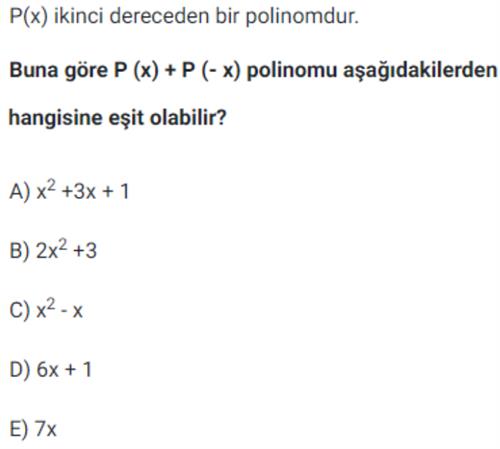 Soru 7 
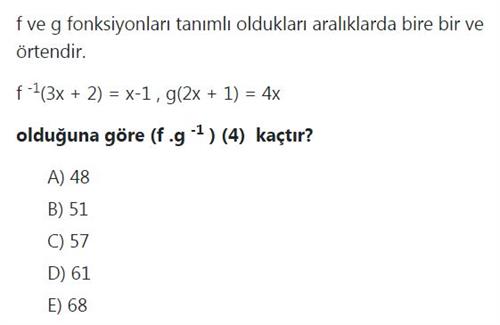 Soru 8 
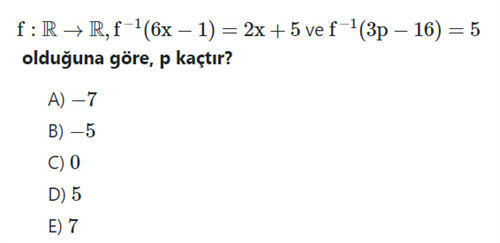 Soru 9 
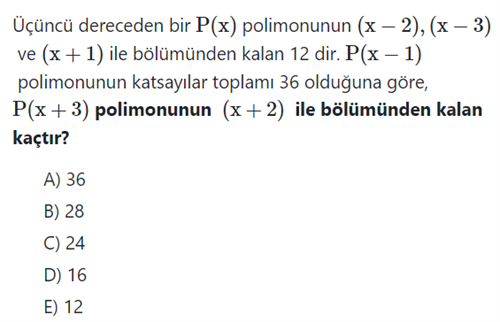 Soru 10 
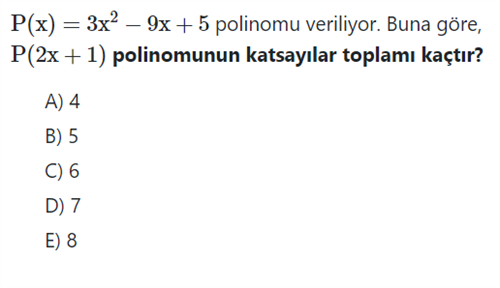 Soru 11 
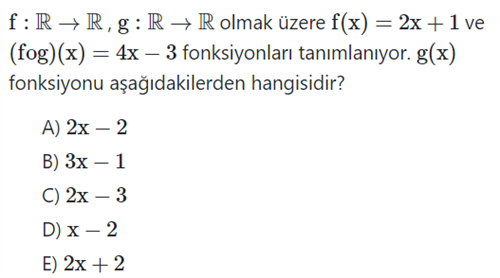 Soru 12 
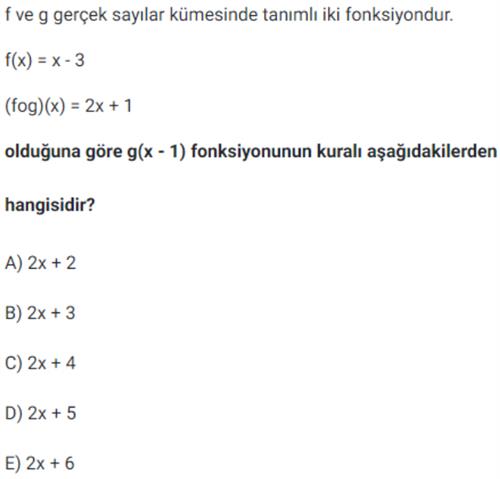 Soru 13 
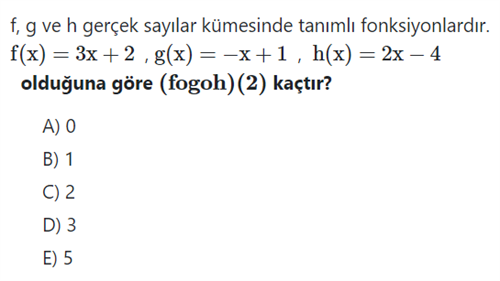 Soru 14 
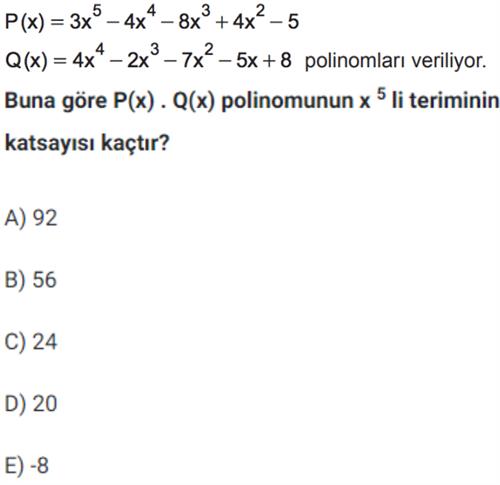 Soru 15 
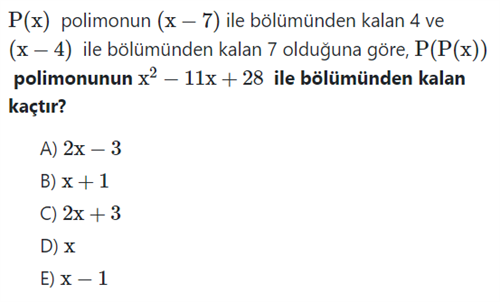 Soru 16 
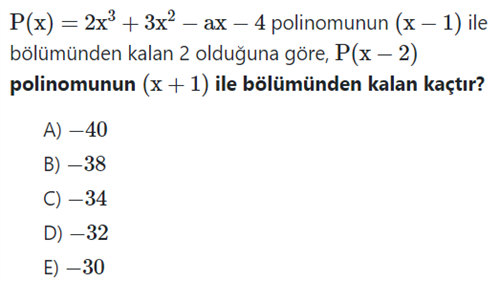 Soru 17 
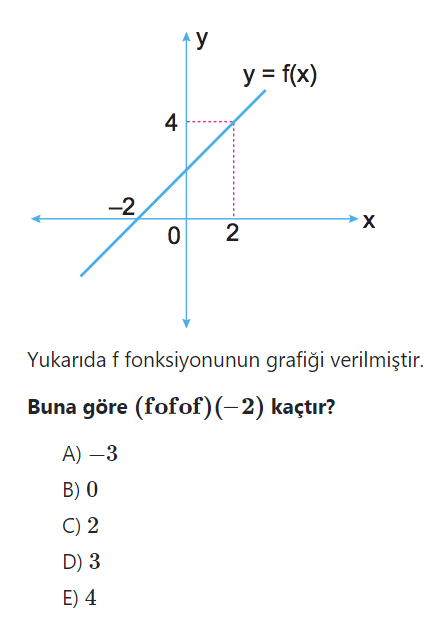 Soru 18 
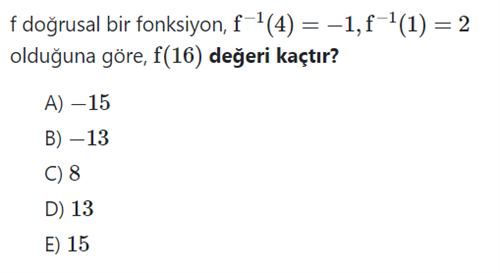 Soru 19 
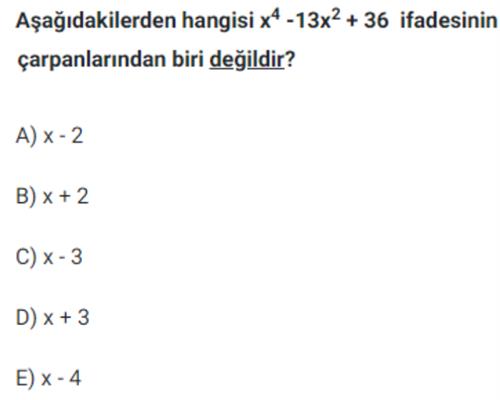 Soru 20 
CEVAPLAR: 1-A    2-A    3-E    4-E    5-B    6-B    7-B    8-D    9-B    10-B    11-A    12-A    13-E    14-A    15-D    16-C    17-E    18-B    19-E    20-D    
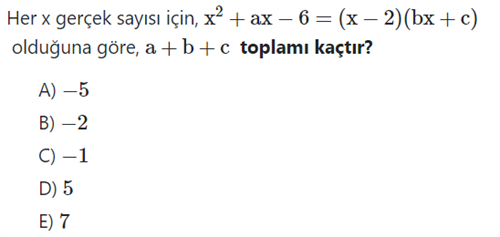 